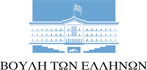 ΙΛΧΑΝ ΑΧΜΕΤ Βουλευτής Ροδόπης-Κίνημα ΑλλαγήςΔΕΥΤΕΡΟΛΟΓΙΑ ΙΛΧΑΝ ΑΧΜΕΤ ΓΙΑ ΔΙΟΙΚΗΤΙΚΟ ΕΦΕΤΕΙΟ ΚΟΜΟΤΗΝΗΣΕγώ κ Υπουργέ θέλω να σας αναφέρω ενδεικτικά μόνο την θέση του Προέδρου του Δικηγορικού Συλλόγου Δράμας, ενός συλλόγου δηλαδή που δεν είναι στο νομό Ροδόπης αλλά υπερασπίζεται σθεναρά την παραμονή του Διοικητικού Εφετείου στην φυσική του έδρα που είναι η Κομοτηνή. Στην ερώτηση για το τι σημαίνει η κατάργηση του Διοικητικού Εφετείου για τους δικηγόρους αλλά και τους πολίτες, ο κ. Πούλιος, απαντά: «Με τις υπάρχουσες συνθήκες σήμερα, αυτό σημαίνει ουσιαστικά, ότι δημιουργείται περαιτέρω ταλαιπωρία για όλους εμάς στους δικηγόρους και τους διαδίκους, διότι η ψηφιοποίηση στη Δικαιοσύνη είναι πάρα πολύ πίσω στην Ελλάδα.Σε κάθε περίπτωση, ενδεχομένως θα μπορούσε να λειτουργήσει το σύστημα αυτό, αν είχαν προχωρήσει τα ηλεκτρονικά μέσα στη Δικαιοσύνη σε τέτοιο βαθμό όπως για παράδειγμα στην Αμερική και σε κάποιες ευρωπαϊκές χώρες, αλλά όπως είναι σήμερα η Ελλάδα, εμείς θα πρέπει να μετακινούμαστε για οτιδήποτε στη Θεσσαλονίκη.Και ένα δικαστήριο που θα είναι στη Θεσσαλονίκη, εμάς μας αποκόβει από την επαφή μας με το δικαστήριο στο οποίο ανήκουμε».Επισημαίνει ακόμα ο κ. Πούλιος και το ζήτημα της αρχή του φυσικού δικαστή, όπου σύμφωνα με το Δίκαιό μας, ο καθένας δικάζεται στον τόπο που μένει και εξηγεί σχετικά:«Κατά δεύτερο,  υπάρχει μια βασική αρχή στο Δίκαιό μας, που είναι η αρχή του φυσικού δικαστή. Το Σύνταγμά μας λέει ότι, ο καθένας μας, θα πρέπει να δικάζεται από το φυσικό του δικαστή, απ’ αυτόν που έχει οριστεί για να τον δικάσει. Ένας δικαστής ο οποίος κατοικεί στη Θεσσαλονίκη ή στην Αθήνα και δικάζει υποθέσεις της Δράμας, δεν έχει εικόνα τι συμβαίνει στη Δράμα, δεν έχει εικόνα της κοινωνίας της Δράμας, δεν ξέρει πράγματα και καταστάσεις εδώ. Επομένως, πώς θα δικάσει όταν δεν γνωρίζει που μένει ο Νευροκοπιώτης, κάτω από ποιες συνθήκες ζει, πώς είναι το περιβάλλον γύρω και άλλα. Δημιουργούνται πάρα πολλά τέτοια προβλήματα και δεν είναι τόσο απλό όσο το παρουσιάζουν».Αναφορικά με το ζήτημα του Πολιτικού Εφετείου αν υπάρχει επίσης ζήτημα να καταργηθεί και αυτό, ο κ. Πούλιος εξηγεί ότι, «η λογική τους είναι να κάνουν συνενώσεις γενικώς. Θεωρούν ότι αν συνενωθούν τα Δικαστήρια θα είναι πιο αποτελεσματικά. Παραβλέπουν βέβαια, ότι οι μεγάλες καθυστερήσεις – που πράγματι υπάρχουν – είναι στα κεντρικά Εφετεία, Αθήνα  και Θεσσαλονίκη. Εμείς εδώ, δεν έχουμε τέτοιου είδους καθυστερήσεις και σε κάθε περίπτωση αυτές δεν αντιμετωπίζονται με το να καταργήσεις Δικαστήρια.Όσον αφορά τα Διοικητικά, πρέπει να πούμε ότι και η Καβάλα – που είναι το δικό μας Πρωτοδικείο – και η Κομοτηνή, πάνε αρκετά καλά.Έχουν προχωρήσει και δεν έχουμε καθυστερήσεις όπως τα προηγούμενα χρόνια, που περιμέναμε και 4 χρόνια. Τώρα σε ένα - δυο χρόνια δικάζονται όλες αυτές οι υποθέσεις».      Κύριε Υπουργέ  Οι λόγοι των οποίων γίνεται επίκληση για την κατάργηση του Διοικητικού Εφετείου Κομοτηνής,  είναι ότι δεν συνάδει με τα ευρωπαϊκά πρότυπα, κυρίως με τον αριθμό των δικαστών που υπηρετούν. Πρότυπα όμως που δεν λαμβάνονται υπόψη, όταν πρόκειται για άλλα Διοικητικά Εφετεία όπως των Ιωαννίνων, των Χανίων και της Λάρισας, με ανάλογο αριθμό δικαστών, τα οποία όμως διατηρούνται με την  επίκληση εθνικών, γεωγραφικών και κοινωνικών κριτηρίων.
Είναι οξύμωρο σε μια περιοχή όπως η Θράκη, που όφειλαν κατεξοχήν να ληφθούν υπόψη τα παραπάνω κριτήρια, να οδηγείται το Διοικητικό Εφετείο Κομοτηνής σε κατάργηση.Όταν μάλιστα εξυπηρετεί μια ευρεία ακριτική περιοχή με ιδιαίτερα γεωοικονομικά και κοινωνικά χαρακτηριστικά, εξυπηρετεί περιοχές από τον Έβρο έως την Καβάλα και στεγάζεται στο νεόδμητο δικαστικό μέγαρο Κομοτηνής με εξαιρετικές υποδομές.
Σας καλώ σήμερα να δεσμευτείτε στην αίθουσα της Ολομέλειας ότι τίποτα από τα παραπάνω δεν ισχύει και ότι το Διοικητικό Εφετείο Κομοτηνής όχι μόνο δεν θα καταργηθεί αλλά θα ενισχυθεί η λειτουργία του.    